                                                   АДМИНИСТРАЦИЯМУНИЦИПАЛЬНОГО ОБРАЗОВАНИЯ «БЕЛЯЕВСКОЕ» «БЕЛЯЕВСКОЕ» МУНИЦИПАЛКЫЛДЫТЭТЛЭН АДМИНИСТРАЦИЕЗПОСТАНОВЛЕНИЕд. Беляевское26 ноября 2019 года                                                                                  № 83          В соответствии со ст.1, 11, 12, 13 Земельного кодекса Российской Федерации, Федеральным законом от 25.10.2001 г. № 137-ФЗ «О введении в действие Земельного кодекса Российской Федерации», Федеральным законом от 06.10.2003 г. № 131-ФЗ «Об общих принципах местного самоуправления в Российской Федерации», руководствуясь Уставом муниципального образования «Беляевское» Администрация муниципального образования «Беляевское» п о с т а н о в л я е т:Утвердить муниципальную программу по охране земель на территории муниципального образования «Беляевское» на 2020-2022 годы (прилагается).Постановление вступает в силу со дня его официального опубликования.3. Контроль за исполнением данного постановления оставляю за собой.Глава муниципального образования                                           В.Ю.Бабкин ПАСПОРТмуниципальной программы по охране земель на территории муниципального образования «Беляевское»  на 2020-2022 годыСодержание программы и обоснование необходимости её решения программными методамиЗемля — важнейшая часть общей биосферы, использование её связано со всеми другими природными объектами: водами, лесами, животным и растительным миром, полезными ископаемыми и иными ценностями недр земли. Без использования и охраны земли практически невозможно использование других природных ресурсов. При этом бесхозяйственность по отношению  земле немедленно наносит или в недалеком будущем будет наносить вред окружающей среде, приводить не только к разрушению поверхностного слоя земли — почвы, ее химическому и радиоактивному загрязнению, но и сопровождаться экологическим ухудшением всего природного комплекса.Программа по охране земель на территории муниципального образования «Беляевское»  на 2020-2022 годы (далее Программа) направлена на создание благоприятных условий использования и охраны земель, обеспечивающих реализацию государственной политики эффективного и рационального использования и управления земельными ресурсами в интересах укрепления экономики.Использование значительных объемов земельного фонда в различных целях накладывает определенные обязательства по сохранению природной целостности всех звеньев экосистемы окружающей среды.В природе все взаимосвязано. Поэтому нарушение правильного функционирования одного из звеньев, будь то лес, животный мир, земля, ведет к дисбалансу и нарушению целостности экосистемы.Нерациональное использование земли, потребительское и бесхозяйственное отношение к ней приводит к нарушению выполняемых ею функций, снижению природных свойств.Охрана земли только тогда может быть эффективной, когда обеспечивается рациональное землепользование.Проблемы устойчивого социально-экономического развития муниципального образования «Беляевское» и экологически безопасной жизнедеятельности его жителей на современном этапе  тесно связаны с решением вопросов охраны и использования земель.На уровне сельского поселения можно решать местные  проблемы охраны и использования земель самостоятельно, причем полным, комплексным и разумным образом в интересах не только ныне живущих людей, но и будущих поколений.На территории муниципального образования «Беляевское»  имеются земельные участки для различного разрешенного использования.Экологическое состояние земель в среднем хорошее, но стихийные несанкционированные свалки, оказывают отрицательное влияние на окружающую среду, и усугубляют экологическую обстановку.Основные цели и задачи ПрограммыЦель Программы:- предотвращение и ликвидация загрязнения, истощения, деградации, порчи, уничтожения земель и почв и иного негативного воздействия на земли и почвы, а также обеспечение рационального использования и улучшения земель.Задачи программы:- повышение эффективности использования и охраны земель;- оптимизация деятельности в сфере обращения с отходами производства и потребления;- обеспечение организации рационального использования и охраны земель;- проведение инвентаризации земель.- передача Администрации муниципального образования «Игринский район» (далее – Район)  документов и  предоставление имеющейся информации, необходимой для осуществления переданных полномочий Району по Соглашению.Ресурсное обеспечение ПрограммыФинансирование мероприятий Программы не предусмотрено.Механизм реализации ПрограммыРеализация Программы осуществляется в соответствии с нормативно-правовым актом, регламентирующим механизм реализации данной программы на территории муниципального образования «Беляевское».Исполнители программы осуществляют:- нормативно-правое и методическое обеспечение реализации Программы;- подготовку предложений по объемам и условиям предоставления средств бюджета для реализации Программы;- организацию информационной и разъяснительной работы, направленной на освещение целей и задач Программы;- с целью охраны земель проводят инвентаризацию земель поселения.Инвентаризация земель проводится для предотвращения деградации, загрязнения, захламления, нарушения земель, других негативных (вредных) воздействий хозяйственной деятельности, выявление неиспользуемых, нерационально используемых или используемых не по целевому назначению и не в соответствии с разрешенным использованием земельных участков, других характеристик земель.5.Ожидаемые результаты Программы   Реализация данной программы будет содействовать упорядочению землепользования; вовлечению в оборот новых земельных участков; эффективному использованию и охране земель; восстановлению нарушенных земель; повышению экологической безопасности населения муниципального образования «Беляевское» и качества его жизни; увеличению налогооблагаемой базы.В результате выполнения мероприятий Программы будет обеспечено:1) благоустройство населенных пунктов;2) улучшение качественных характеристик земель;3) эффективное использование земель.Сроки и этапы реализации ПрограммыСрок реализации Программы 2020-2022 годы.Перечень основных мероприятий Программы      В рамках муниципальной программы запланированы мероприятия, по повышению эффективности охраны и использования земель на территории муниципального образования «Беляевское»Организация контроля над исполнением Программы Контроль над ходом реализации Программы осуществляется Администрацией муниципального образования «Беляевское».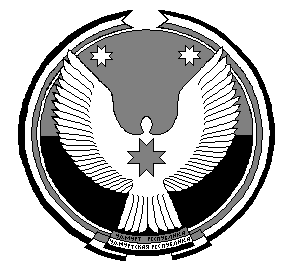 Об утверждении муниципальной программы по охране земель на территории муниципального образования «Беляевское» на 2020-2022 годыПРИЛОЖЕНИЕк постановлению администрации муниципального образования «Беляевское»от 26.11. 2019 года № 83Наименование программыПрограмма по охране земель на территории муниципального образования «Беляевское»  на 2020-2022 годы (Далее – Программа)Основания для разработки программыЗемельный кодекс Российской федерации от 25 октября 2001 года № 136-ФЗ, Федеральный закон от 25 октября 2001 года № 137-ФЗ «О введении в действие Земельного кодекса Российской Федерации»,  Федеральный закон от 6 октября 2003 года № 131-ФЗ «Об общих принципах организации местного самоуправления в Российской Федерации»Заказчик программыАдминистрация муниципального образования «Беляевское»  Основной разработчик программыАдминистрация муниципального образования «Беляевское» Цель муниципальной программыЦелями Программы являются предотвращение и ликвидация загрязнения, истощения, деградации, порчи, уничтожения земель и почв и иного негативного воздействия на земли и почвы, а также обеспечения рационального использования и улучшения земель.Задачи муниципальной программыЗадачи Программы:- повышение эффективности использования и охраны земель;- оптимизация деятельности в сфере обращения с отходами производства и потребления;- обеспечение организации рационального использования и охраны земель;- проведение инвентаризации земель;- передача Администрации муниципального образования «Игринский район» (далее – Район)  документов и  предоставление имеющейся информации, необходимой для осуществления переданных полномочий Району по Соглашению.Сроки реализации муниципальной программы2020-2022Объемы и источники финансированияФинансирования не требует Ожидаемый результат реализации программы- Упорядочение землепользования; - вовлечение в оборот новых земельных участков;      - эффективное использование и охрана земель; - восстановление нарушенных земель; - повышение экологической безопасности населения муниципального образования «Беляевское» и качества его жизни; - увеличение налогооблагаемой базы.Контроль за использованием программыКонтроль за использованием программы осуществляет администрация муниципального образования «Беляевское»п/пМероприятия по реализации ПрограммыИсточники финансированияСрок исполненияОтветственные за выполнение мероприятия Программы1Разъяснение гражданам земельного законодательстване предусмотреныпостоянноАдминистрация муниципального образования «Беляевское»2Выявление карантинных растенийне предусмотреныпостоянноАдминистрация муниципального образования «Беляевское»3Организация регулярных мероприятий по очистке территории сельского поселения от мусоране предусмотреныпостоянноАдминистрация муниципального образования «Беляевское»4Выявление пустующих и нерационально используемых земель и своевременное вовлечение их в хозяйственный оборотне предусмотреныпостоянноАдминистрация муниципального образования «Беляевское»5Выявление фактов самовольного занятия земельных участковне предусмотреныпостоянноАдминистрация муниципального образования «Беляевское»6Инвентаризация земельне предусмотреныпостоянноАдминистрация муниципального образования «Беляевское»7Выявление фактов использования земельных участков, приводящих к значительному ухудшению экологической обстановкине предусмотреныпостоянноАдминистрация муниципального образования «Беляевское»